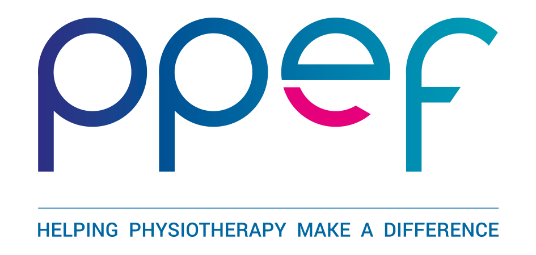 PPEF Application form for SCHEME C: Grants for non- research projects/proposals that fulfil the objects of the foundationPERSONAL DETAILS – please complete all sections – the lead applicant must be a Registered PhysiotherapistTerms and Conditions of Funding:Submission of this Project Proposal Form does not guarantee that funding will be approved for the projectProposers may be required to provide additional information if requestedThe Trustees meet three times per year on pre-determined dates to consider applications for funding therefore Proposal Forms should be submitted within the appropriate timescalesNo additional funding will be made available beyond the amount applied for in the Project Proposal FormIf funding is approved, Proposers may be required to submit quarterly progress reportsPPEF reserves the right to a refund of funding if it is deemed that the funds were used for purposes other than those stated in the Project Proposal FormThe Trustees request to be kept informed of the progress and dissemination of the project and therefore require a full written report or a submitted poster upon completion of the project.A fully completed Electronic copy of this application and eight (8) hard copies must be submitted to the PPEF Trustees 4 weeks before a Trustee Meeting.I agree to the Terms and Conditions of Funding:Name:						Date:    Signature:	Designation:					                               Please return to: admin@ppef.org.ukAnd by post to:PPEFMinerva HouseTithe Barn WaySwan ValleyNorthampton, NN4 9BATitleForenameSurnameEmailOrganisation / University / CharityHome AddressPost CodeTel no homeTel no workMobile noWork AddressPost CodeCSP member noHCPC registration  noPhysio First member noQualifications with datesHave you received a grant from PPEF before?Details of previous grants from PPEF and other sourcesHow did you hear about PPEF?The Chairman of PPEF Trustees must be informed of any changes to these detailsProject/Proposal Name/TitleProject/Proposal LeaderSummary of Costs Involved.Please give a total of the amount applied for.Project/Proposal Description/DefinitionThis should be a short summary with all of the defined goals listedBackground Please explain the thought processes and rationale  behind this proposal/projectPlanningThis should include the practical planning that has gone into this proposal/projectObjectives/ Learning Outcomes.Where possible give detailed accounts of the outcomes of this project.Scope This should define what the project should cover and what it will not cover i.e. its limitsBenefitHow will this benefit the physiotherapy profession and the public at largePPEF ObjectsHow does your project fit with the objects of PPEF?TimescalesThis should list the start and finish dates as well as any specific milestonesReview/Methodology and FrequencyThis should list the stages at which progress can be reviewed and a benchmark for measuring successResources RequiredPlease provide a detailed breakdown of the costs involved. This should not include any VAT that the applicant is able to recover. Also, where the applicant is partially exempt from VAT, only the irrecoverable proportion of the tax should be included in the costs involved.Alternative source and costHas other funding, either in part or full, been applied for elsewhere?Sponsors / Strategic Relationships/Conflicts of Interest. Does any commercial company have a stake in this project?Your Organisation’s StrategyIf you work for an organisation, how does this proposal/project fit in with your organisation’s strategy.Reporting on your Proposal/projectPPEF require a detailed report on the progress made on completion of this project.  Part of the PPEF’s objectives are to track how the results of the funded work is disseminated and to whom. Please state what format this may take and what time scales are envisaged.Additional comments in support of the projectPPEF Trustee Co-ordinating the Proposal/ProjectIf knownList of Supporting Documents Enclosed.PPEF Trustees meet three times a year in January, June and September to discuss proposals.See website for exact dates.